P3 updateNote for housing board, 01 Oct 2021The main message from P3 at present is that they have seen a surge but are manging to hold the fort and keep all the referral portal areas open.Currently have 360 receiving tier 2 support (full support) And a further 41 receiving tier 1 support (drop-in type support). Have FTE of 20 support workers working with up to 20 cases each.   There’s been an increase in referrals for people In private rented / owner occupiers Who have long term support needs / may always need some support due to Autism, learning needs / disabilities Not able to manage independently / requests for support with viewing properties due to hearing or sight loss Who are new to this county or have a language barrier or who need help navigating the processes around immigration statusWho have experienced Domestic Abuse.For some of the above it has been tricky to work out if there is a housing related support need or if they are struggling to manage because of the other factors e.g. language barrier, autism slight loss etc.  ReferralsReferral numbers by district Sept 2020 to Aug 21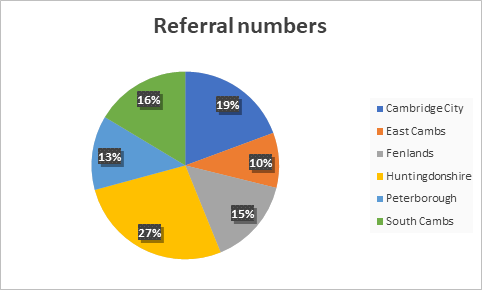 The following pie charts show sources of referrals.For both Cambs and Peterborough, in this time period, there were NO referrals from PRISM teams, Prison, DWP / Job Centre, HIAsCaseload Information (average for each quarter)Outcome dataHousing OutcomesQ1 2020-21Q2 2020-21Q3 2020-21Q4 2020-21Q1 2021-22CambsNew referrals this month 100249267270252% of referrals contacted by service97%95%96%94%89%PeterboroughNew referrals this month1936424024% of referrals contacted by service100%100%98%100%100%AreaReferral numbers% of referralsCambridge City22219%East Cambs10910%Fenlands17215%Huntingdonshire30927%Peterborough14713%South Cambs18816%Total1147Q1 2020-21Q2 2020-21Q3 2020-21Q4 2020-21Q1 2021-22Number currently being supported across the whole service 257222247294309Number being supported:	in Cambridge 7169616974	in East Cambridgeshire2019293329	in Fenland4724262932	in Huntingdonshire 835976108113	in South Cambridgeshire3651565660	In Peterborough2318273125Number currently on the waiting list (C & P)4910172122Q1 2020-21Q2 2020-21Q3 2020-21Q4 2020-21Q1 2021-22CambsNumber of clients exiting the service this month 185102169186195% of exits that were planned84%86%82%88%88%PeterboroughNumber of clients exiting the service this month256192322% of exits that were planned84%83%95%87%86%Q1 2020-21Q2 2020-21Q3 2020-21Q4 2020-21Q1 2021-22CambsClients for whom eviction or repossession action was prevented 6044536164Clients supported to set up a new home / tenancy 3836506150Clients assisted to move to more suitable accommodation4842677983Clients evicted in period22110PeterboroughClients for whom eviction or repossession action was prevented74121010Clients supported to set up a new home / tenancy32555Clients assisted to move to more suitable accommodation32967Clients evicted this month00010